Социально-педагогическая оценка удовлетворенности спектром и качеством дополнительного образования в ОДОД ГБОУ школа № 641 с углублённым изучением английского языка Невского района Санкт-ПетербургаИванова Наталья Александровна Заведующий ОДОД ГБОУ школа № 641 с углублённым изучением английского языка Невского района Санкт-Петербурга»2019СодержаниеВВЕДЕНИЕ Социально-педагогическая оценка удовлетворенности спектром и качеством дополнительного образования в ОДОД проводилось для выявления степени удовлетворенности учащихся и родителей услугами дополнительного образования детей.Актуальность данного исследования  состоит, прежде всего, в оценке качества образования дополнительного образования детей и степени удовлетворенности родителей и детей, занятых в системе дополнительного образования в настоящий момент для планирования  и эффективной реализации образовательной деятельности на 2018/2019 год.Цель исследования – выявить актуальные потребности в дополнительном образовании, оценки удовлетворенности спектром и качеством услуг дополнительного образования детей в ОДОД ГБОУ школы № 641 с углублённым изучением английского языка Невского района Санкт-Петербурга».Исследование проводилось с апреля 2018 года. В нем приняли участие 58 учащихся в ОДОД, 108 родителей (законных представителей 1-5 классы), что составляет 27,95 % от общей численности (всего учащихся в ОДОД - 504 человека).Практическая значимость данного исследования заключается:в оценке удовлетворенности спектром и качеством услуг дополнительного образования детей;в выявлении запроса и актуальных потребностей родителей и детей в дополнительном образовании на настоящий момент;в мониторинговом сопровождении выявления потребностей потребителей  в дополнительном образовании  в конкретном образовательном учреждении;в оценке и описании наиболее востребованных творческих объединений, в которых занимается ребенок во внеурочное время, в том числе с учетом финансовой составляющей (бюджетная/платная основа обучения). МЕТОДИЧЕСКИЙ ИНСТРУМЕНТАРИЙ И ОТБОР РЕСПОНДЕНТОВ.ЦЕЛЬ И ЗАДАЧИ ИССЛЕДОВАНИЯИспользуемые методы – анкетный опрос на платформе Googl форм. Анкетный опрос проводился в ОДОД ГБОУ школы № 641 с углублённым изучением английского языка Невского района Санкт-Петербурга» в  2018/2019 учебном году. В ходе исследования было опрошено 58 учащихся и 108 родителей (законных представителей). Основу выборочной совокупности составили родители детей 7-11 лет (1-5 класс), посещающих творческие объединения системы дополнительного образования. В дополнении к полученным данным используются результаты опроса детей в возрасте 12-18 лет (7-11 класс) занимающихся в системе дополнительного образования детей ГБОУ. Цель исследования состояла в выявлении актуальных потребностей в дополнительном образовании, оценки удовлетворенности спектром и качеством услуг дополнительного образования детей.Задачи исследования: Охарактеризовать удовлетворённость потребителей (родители, дети) населения услугами оказываемыми учреждениями дополнительного образования детей; Дать оценку и описать наиболее востребованные творческие объединения, в которых занимается ребенок во внеурочное время, в том числе с учетом финансовой составляющей (бюджетная/платная основа обучения);Выявить факторы, которые повлияли на выбор творческого объединения, в котором занимается ребенок;Уточнить включенность  потребителей услуг системы дополнительного образования (прежде всего, родителей детей)  в работу органов, которые оказывают влияние на работу кружков, клубов, секций;Описать степень психологической комфортности ребенка, по мнению его родителей, на занятиях в отделениях дополнительного образования.ОСНОВНЫЕ РЕЗУЛЬТАТЫ ИССЛЕДОВАНИЯЧТО ПОВЛИЯЛО НА ВЫБОР ВАМИ ДЕТСКОГО ОБЪЕДИНЕНИЯ ДОПОЛНИТЕЛЬНОГО ОБРАЗОВАНИЯ (КРУЖКА¸ КЛУБА¸ СЕКЦИИ)¸ В НАШЕМ УЧРЕЖДЕНИИ?)Полученные результаты во многом были ожидаемы, так нет ничего удивительного в том, что в вопросе выбора объединения родители ребёнка часто ориентируется на то, что учреждение расположено в шаговой доступности к дому (52.2%), соответствует интересам и потребностям ребенка (39.1%), а основной движущей силой для родителей является желание развить способности ребёнка (33.7%).  Имеет значение и отсутствие оплаты за обучение (31,5%). Совершенно незначимой оказалась возможность подготовки к выбору профессии (8.7%), что абсолютно естественно для родителей детей 7-11 лет.СКОЛЬКО ЛЕТ ВАШ РЕБЕНОК ЗАНИМАЕТСЯ В КРУЖКЕ¸ КЛУБЕ ИЛИ СЕКЦИИ ДОПОЛНИТЕЛЬНОГО ОБРАЗОВАНИЯ ДАННОГО УЧРЕЖДЕНИЯ (ОТДЕЛЕНИЯ)?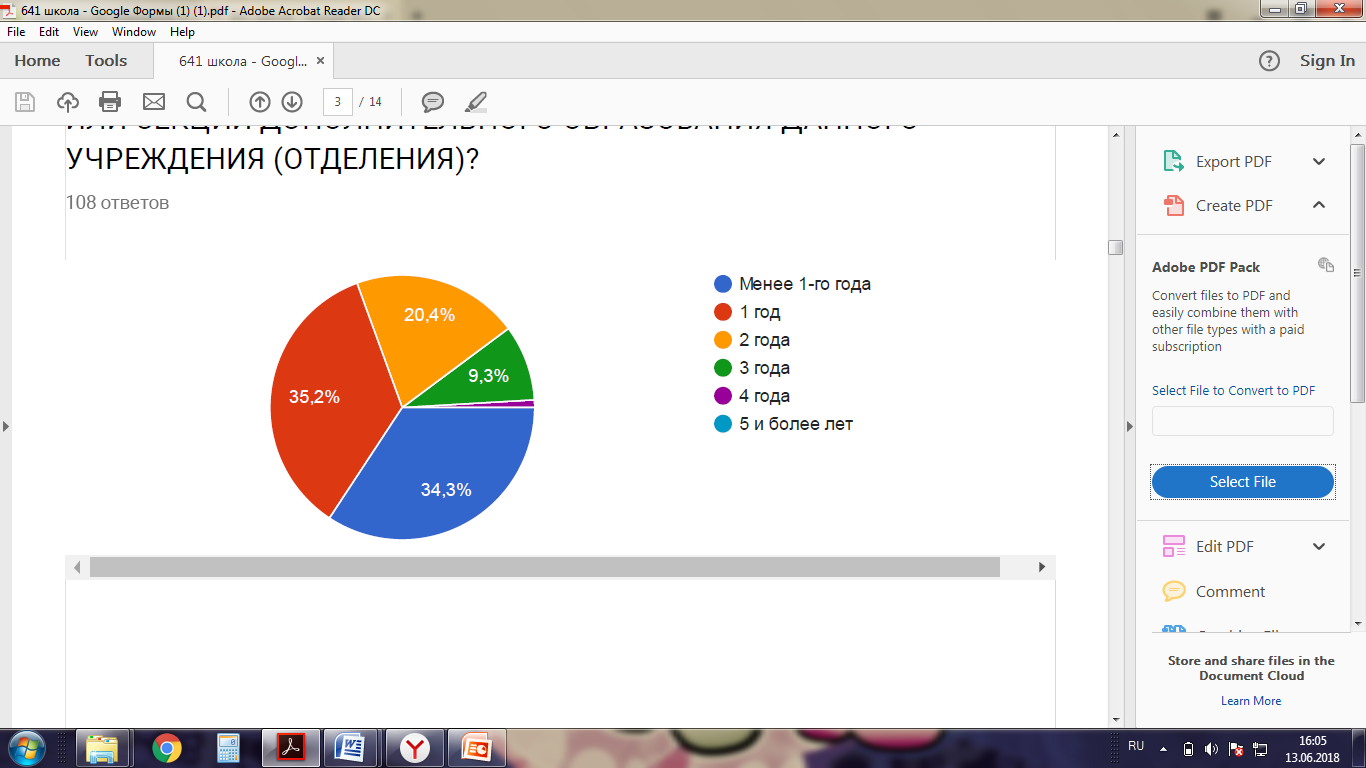 В ОДОД на 2018/2019 учебный год утверждены 21 ДООП со сроком реализации 1 и 2 года. Данный результат показывает, что большинство детей (69,5 %) занимаются первый год. Родители (1,1 %) часто путают занятие одним видом деятельности с названием объединения, что и показало анкетирование. В КАКИХ ДЕТСКИХ ОБЪЕДИНЕНИЯХ ДОПОЛНИТЕЛЬНОГО ОБРАЗОВАНИЯ ДАННОГО УЧРЕЖДЕНИЯ (ОТДЕЛЕНИЯ) ЗАНИМАЕТСЯ ВАШ РЕБЕНОК? Родители детей (7-11 лет)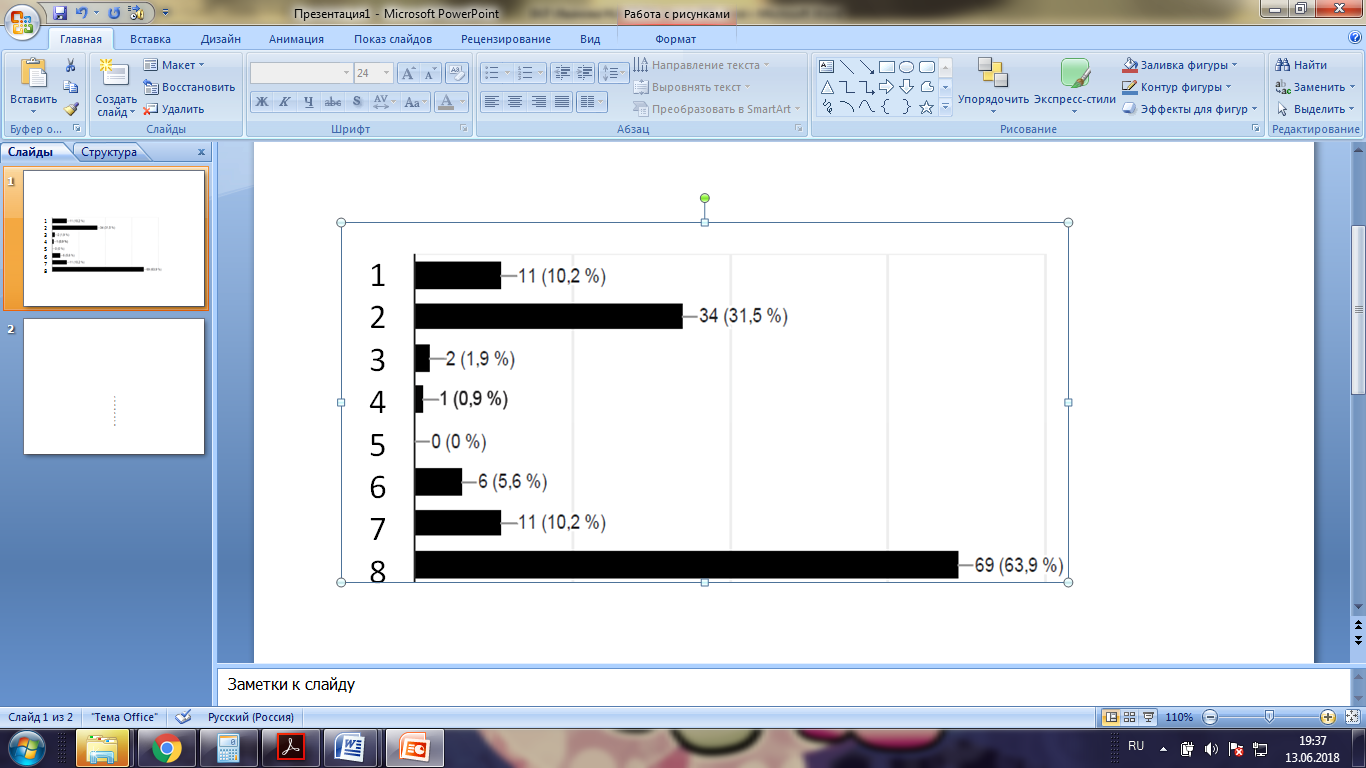 Дети (12-18 лет)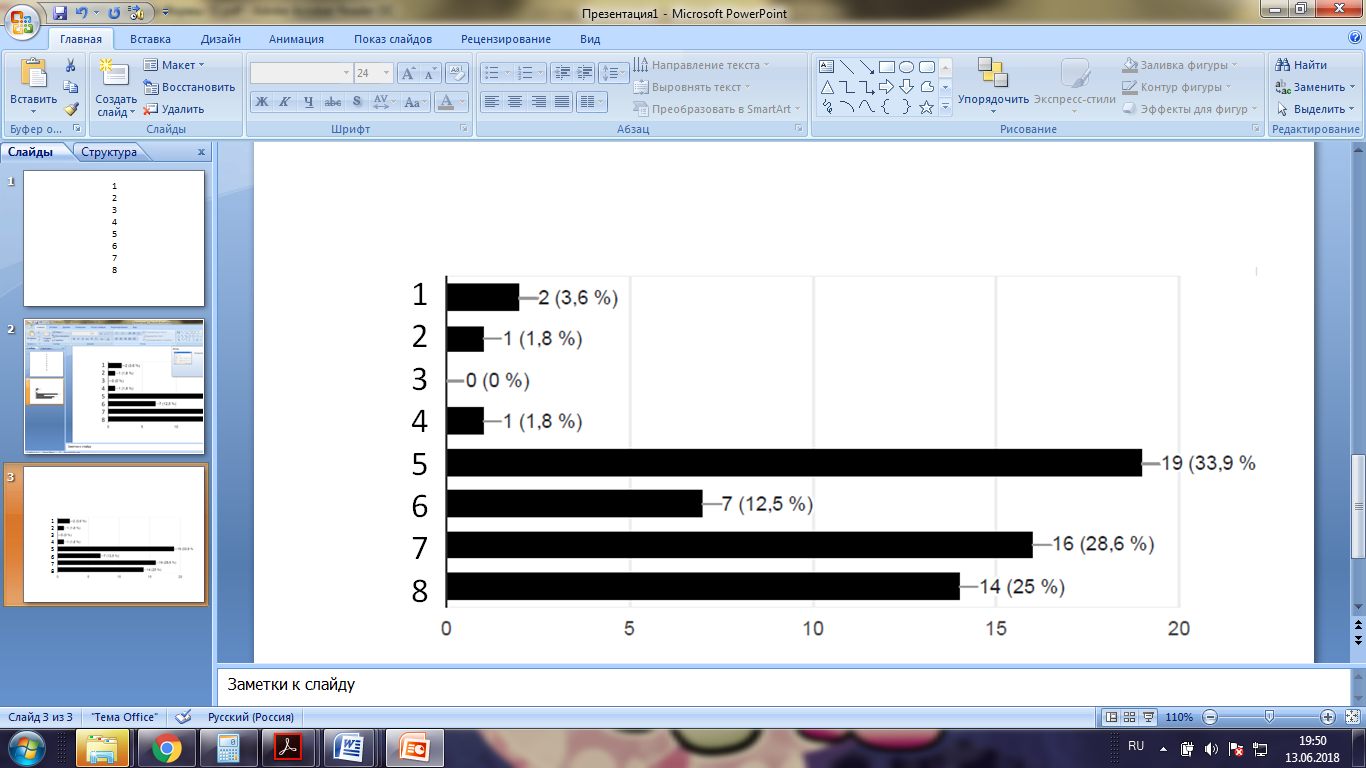 1. Художественное творчество (танцы¸ пение¸ игра на музыкальных инструментах; цирковое искусство; театральное творчество и др.)2. Декоративно-прикладное творчество¸ изобразительное искусство¸ дизайн, валяние3. Техническое творчество4. Фото-¸ кино- и видеотворчество5. Объединения естественнонаучной направленности (экология¸ биология¸ математика¸ физика и др.)6. Краеведение¸ музееведение и туризм7. Объединения социально-педагогической направленности (иностранные языки¸ страноведение¸ этикет¸ журналистика¸ военно-патриотические клубы¸ детские общественные объединения и др.)8. Физкультурно-спортивная секции (по различным видам спорта¸ в том числе шашкам и шахматам).Сравнивая ответы родителей и детей можно сделать вывод, что у детей 12-18 лет особой популярностью пользуются объединения естественнонаучной и социально-педагогической направленности. Детей 7 -11 лет, больше интересует физкультурно-спортивная направленность, художественное и декоративно-прикладное творчество.ВАШ РЕБЕНОК ПОЛУЧАЕТ ДОПОЛНИТЕЛЬНОЕ ОБРАЗОВАНИЕ В НАШЕМ УЧРЕЖДЕНИИ  (на бюджетной основе (бесплатно) или платной основе) 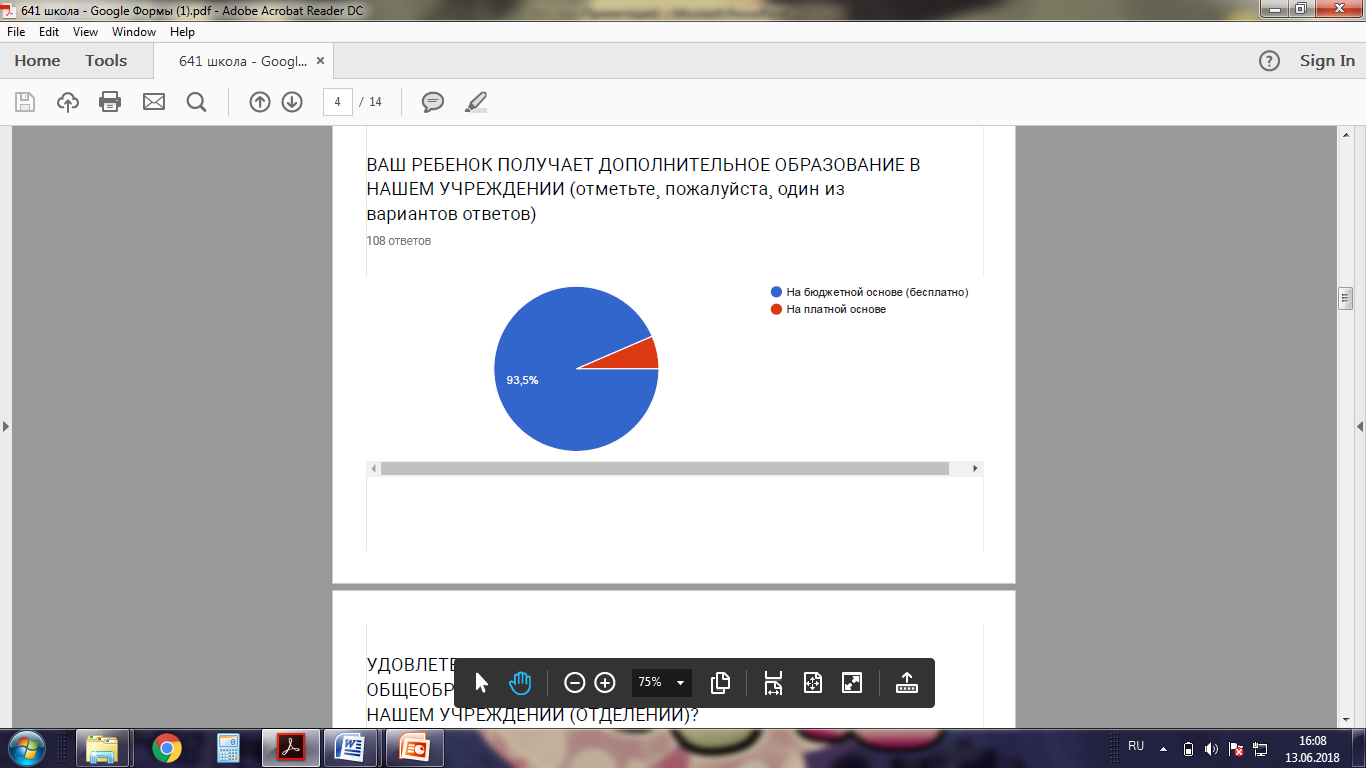 	В ОДОД нет занятий на платной основе, но в самой школе есть.  Результат говорит о том, что родители не разделяют ОДОД и другие занятия в школьных объединениях. УДОВЛЕТВОРЕНЫ ЛИ ВЫ РАЗНООБРАЗИЕМ ДОПОЛНИТЕЛЬНЫХ ОБЩЕОБРАЗОВАТЕЛЬНЫХ ПРОГРАММ¸ РЕАЛИЗУЕМЫХ В НАШЕМ УЧРЕЖДЕНИИ (ОТДЕЛЕНИИ)?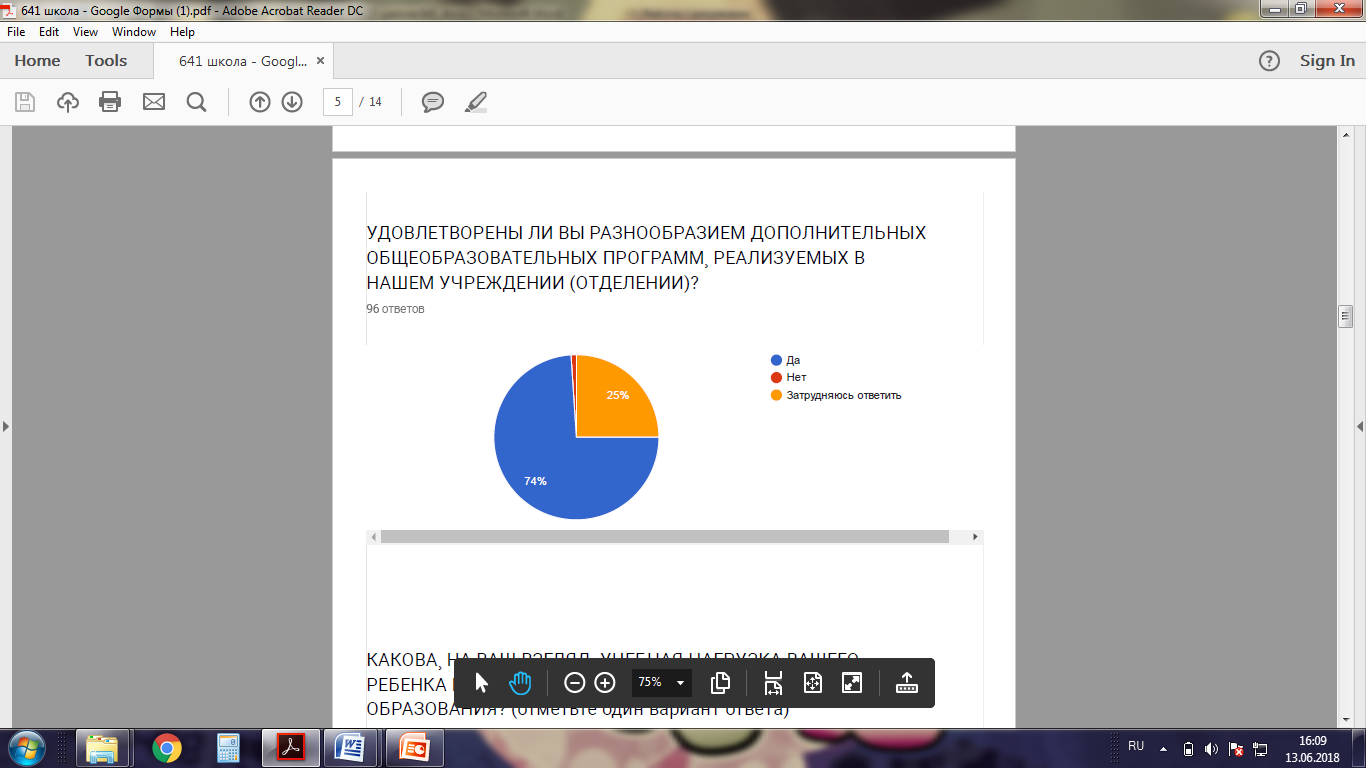 	Достаточно высокий процент (74 %) удовлетворённости разнообразием дополнительных программ, что можно связать с появлением в 2018/2019 таких направлений как шахматы и валяние для младших школьников. ИЗ КАКИХ ИСТОЧНИКОВ ВЫ УЗНАЛИ О ДАННОМ УЧРЕЖДЕНИИ/ ОТДЕЛЕНИИ ДОПОЛНИТЕЛЬНОГО ОБРАЗОВАНИЯ ДЕТЕЙ 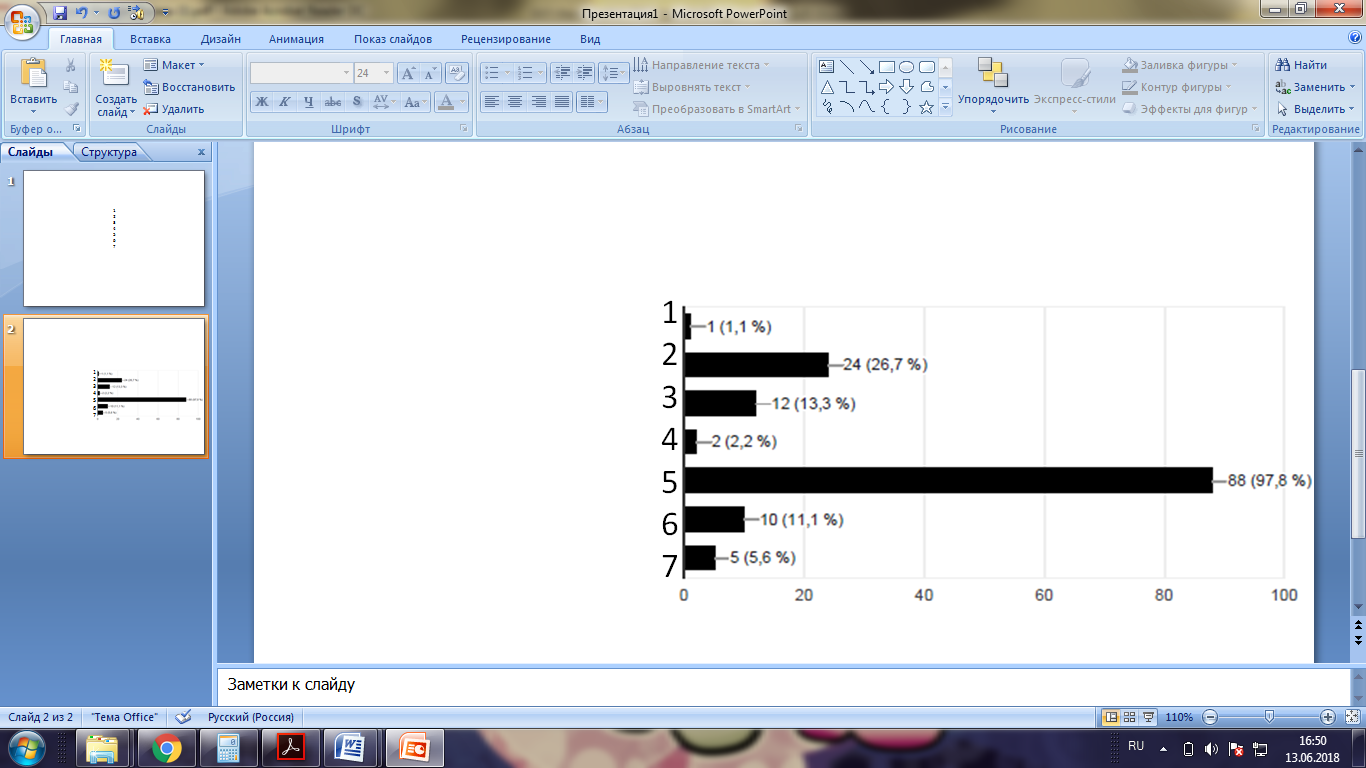 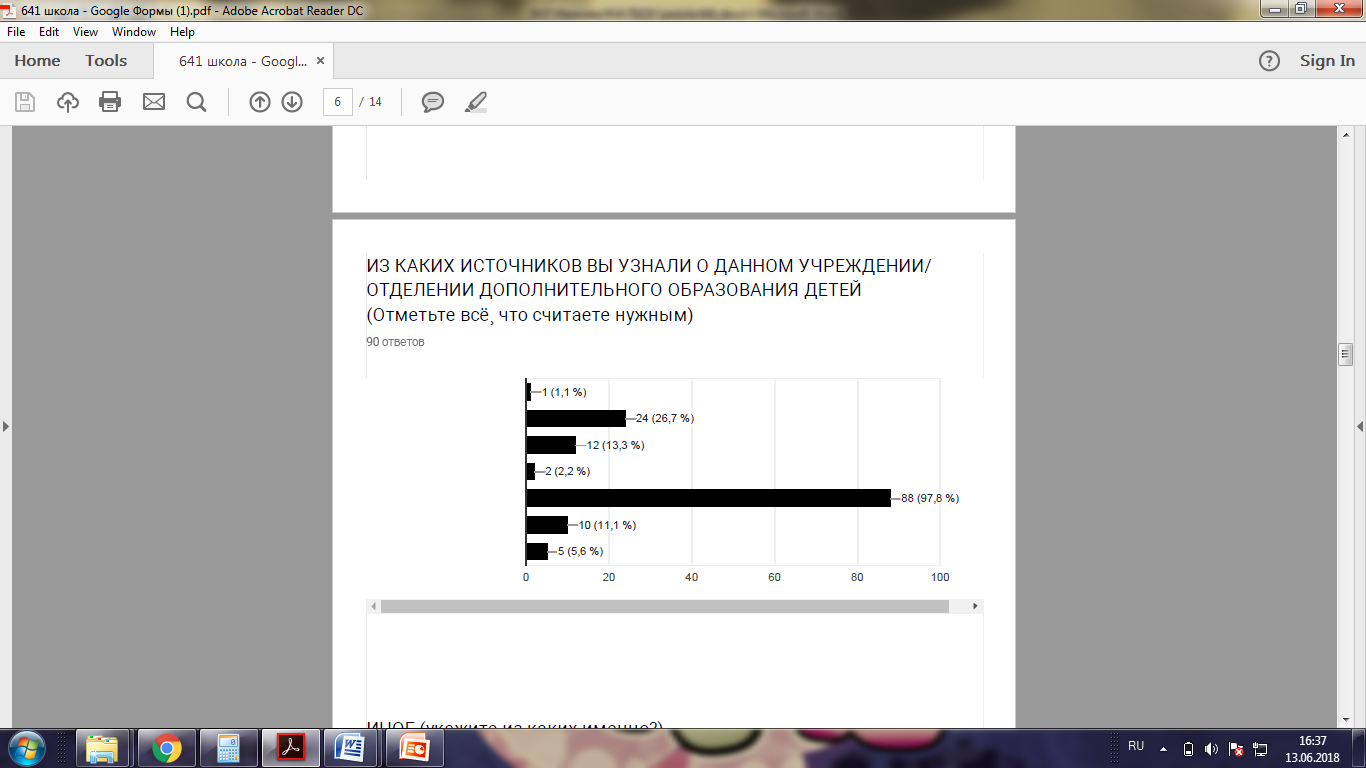 1.Средства массовой информации2. Рекомендации знакомых и соседей3. Интернет-сайт учреждения4. Социальные сети5. В школе6. В этом учреждении занимаются (занимались) старшие дети или Вы сами7. Из рекламных объявлений¸ афиш.У всех групп респондентов ответы схожи, только дети уже используют сайт учреждения. Основной рекламой объединений ОДОД является информация, размещённая в школе и представленная на родительских собраниях. Это стоит учитывать при наборе детей в объединения. Также следует обратить внимание на сайт учреждение в части развития системы информирования родителей и детей. НАСКОЛЬКО ВЫ УДОВЛЕТВОРЕНЫ РАЗЛИЧНЫМИ СТОРОНАМИ ДЕЯТЕЛЬНОСТИ НАШЕГО УЧРЕЖДЕНИЯ (ОТДЕЛЕНИЯ) ДОПОЛНИТЕЛЬНОГО ОБРАЗОВАНИЯ ДЕТЕЙ? В большинстве своём родители удовлетворены различными сторонами деятельности ОДОД. Низкий показатель удовлетворённости (33,3%) оказался в п. «Организация игровых¸ культурных и досуговых программ» и «Необходимость вложения дополнительных финансовых средств для занятий в учреждении (инвентарь¸ расходные материалы¸ костюмы и т.д.)», что связано с кадровым голодом в этом учебном году и с материально-технической базой. Как раз, самый большой показатель неудовлетворённости приходится на уровень обеспеченности средствами информатизации(22,2%) и на учебно-материальную базу учреждения (20.4%). Несмотря на то, что 100% детей наших респондентов, занимаются на бюджетной основе, на практике родители в любом случае сталкиваются с необходимостью дополнительных финансовых вложений в занятия, например: покупка спортивной формы и обуви для спортивных занятий, покупка красок, кисточек, декоративно — прикладных материалов и т. д. для ИЗО-студии, студии валяния и рукоделия и т. д., т. к. бюджетное финансирование в нашем учреждении не предполагает обеспечение занимающихся личными расходными материалами. И в данном вопросе удовлетворённость родителей так же зависит от объединения, в котором занимается его ребёнок и от моральной готовности родителя «вкладываться» в развитие своего ребёнка.Доброжелательностью и вежливостью работников образовательного учреждения полностью удовлетворены – 65,7%, и всего 1.9% - неудовлетворенны. Что говорит о том, что персонал отвечает самым высоким требованиям.В КАКОЙ МЕРЕ ВЫ ГОТОВЫ ФИНАНСИРОВАТЬ ЗАНЯТИЯ ВАШЕГО РЕБЕНКА В ДАННОМ В УЧРЕЖДЕНИИ (ОТДЕЛЕНИИ) ДОПОЛНИТЕЛЬНОГО ОБРАЗОВАНИЯ?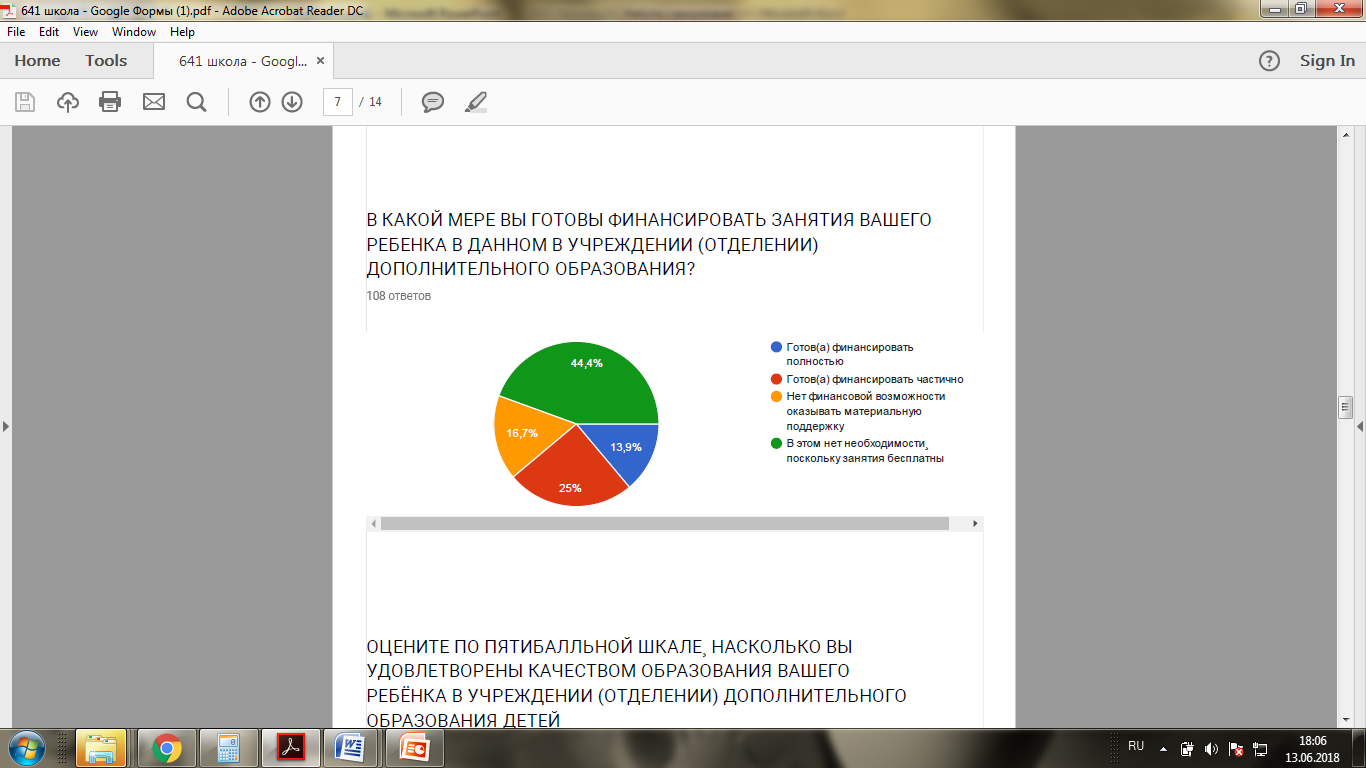 Только 13,9% наших родителей готовы полностью оплачивать дополнительное образование  детей. Платное обучение возможно, но должно быть обосновано, только в новых объединениях с большими материально-техническими затратами. ОЦЕНИТЕ ПО ПЯТИБАЛЛЬНОЙ ШКАЛЕ¸ НАСКОЛЬКО ВЫ УДОВЛЕТВОРЕНЫ КАЧЕСТВОМ ОБРАЗОВАНИЯ ВАШЕГО РЕБЁНКА В УЧРЕЖДЕНИИ (ОТДЕЛЕНИИ) ДОПОЛНИТЕЛЬНОГО ОБРАЗОВАНИЯ ДЕТЕЙполностью не удовлетворен (1) - полностью удовлетворен (5)1 - 02 - 03 - 4,6%4- 34,3%5 – 61,1%	Несмотря на слабую включенность родителей в деятельность ОДОД, потребители услуг ОДОД самым высоким образом оценивают качество образования их детей.УЧАСТВУЕТЕ ЛИ ВЫ В ЖИЗНИ ДЕТСКОГО КОЛЛЕКТИВА В УЧРЕЖДЕНИИ (ОТДЕЛЕНИИ) ДОПОЛНИТЕЛЬНОГО ОБРАЗОВАНИЯ¸ В КОТОРОМ ЗАНИМАЕТСЯ ВАШ РЕБЁНОК 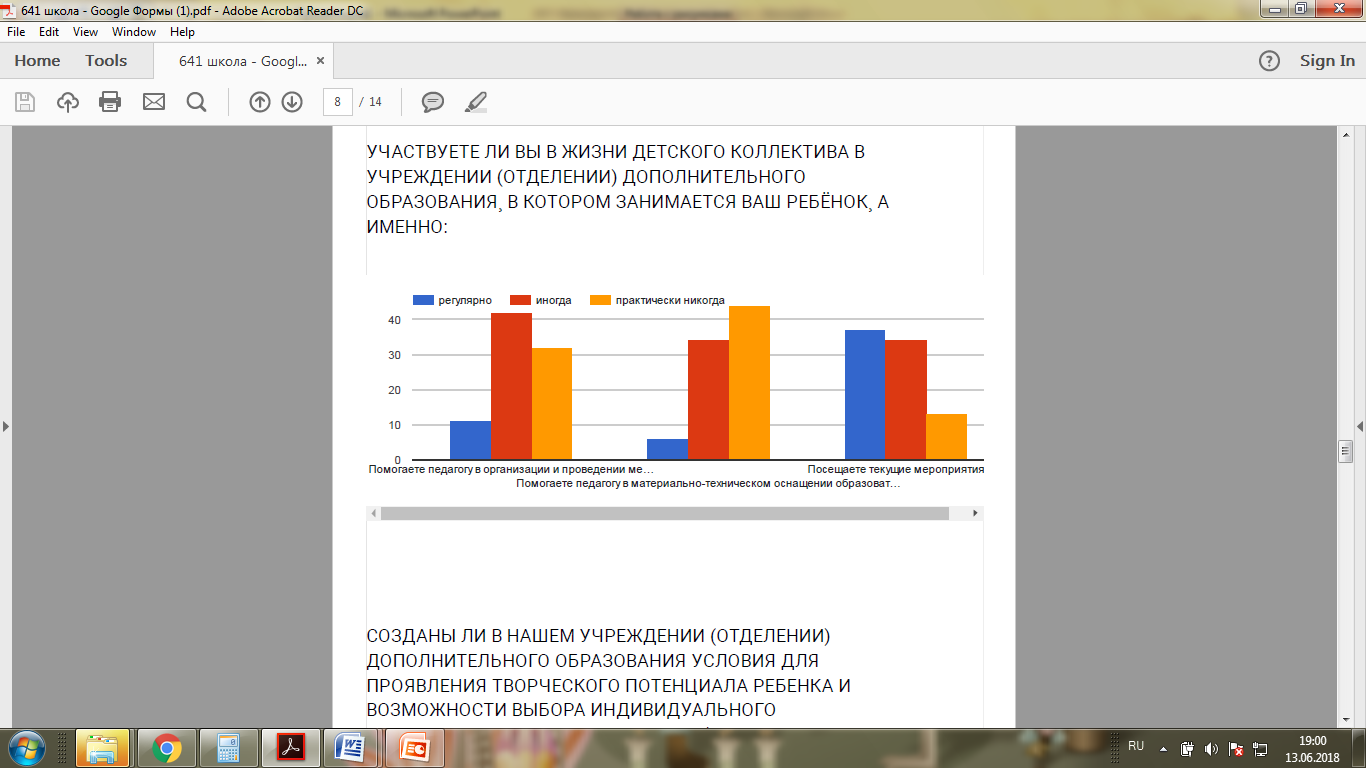 Из ответов респондентов видно, что большая его часть только посещает текущие мероприятия объединения своего ребёнка, а это значит, что необходимо создавать условия для совместного, познавательного и интересного досуга. С КАКОЙ ЦЕЛЬЮ ТЫ ПРИШЕЛ ЗАНИМАТЬСЯ В ОБЪЕДИНЕНИЕ ТВОЕГО УЧРЕЖДЕНИЯ? (выбери не более 5 вариантов ответов).  Дети 12-18 лет.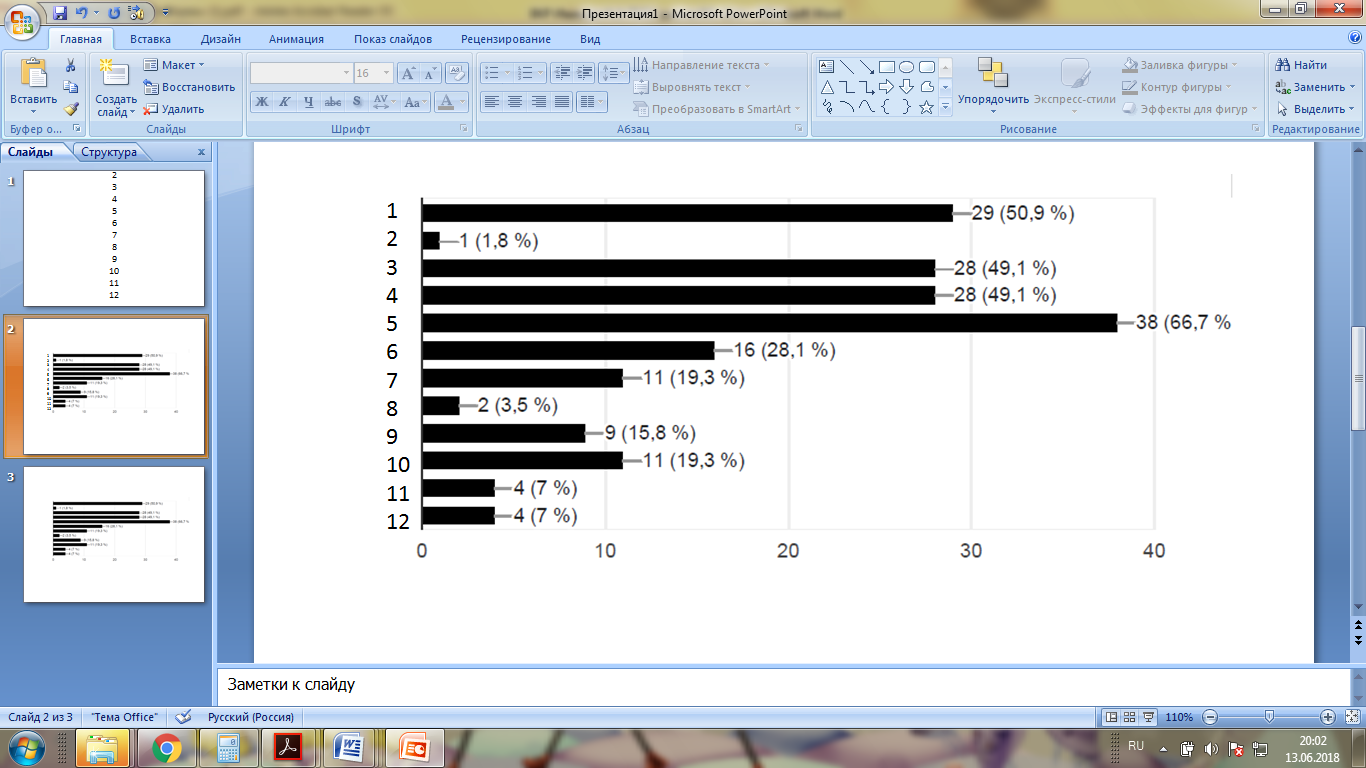 1. Узнать новое и интересное2. По желанию родителей3. Научиться какой-либо конкретной деятельности4. С пользой провести свободное время5. Развить свои способности6. Здесь занимается друг (подруга)7. Найти новых друзей и общаться с ними8. Преодолеть трудности в учебе9. Научиться самостоятельно приобретать новые знания10.Получить знания и умения¸ которые помогут в приобретении будущей профессии11. Добиться высоких результатов в выбранном виде детского творчества12. Чтобы увидеть и продемонстрировать результаты своего творчестваДОВОЛЕН (ДОВОЛЬНА) ЛИ ТЫ СВОИМИ УСПЕХАМИ И ДОСТИЖЕНИЯМИ В ОБЪЕДИНЕНИИ? Дети 12-18 лет.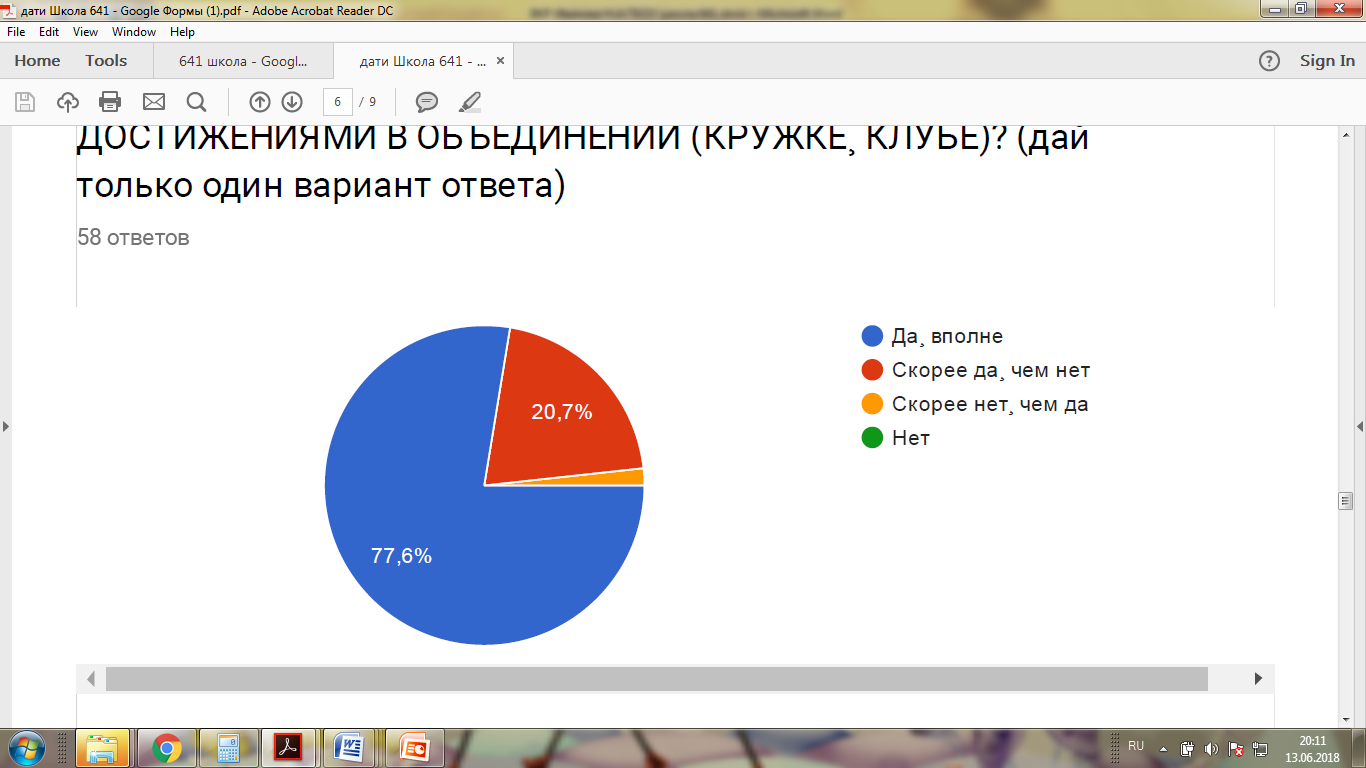 ЧТО ДАЮТ ТЕБЕ ЗАНЯТИЯ В ОБЪЕДИНЕНИИ ЭТОГО УЧРЕЖДЕНИЯ (ОТДЕЛЕНИЯ)? (выбери не более 5 вариантов ответов) Дети 12-18 лет.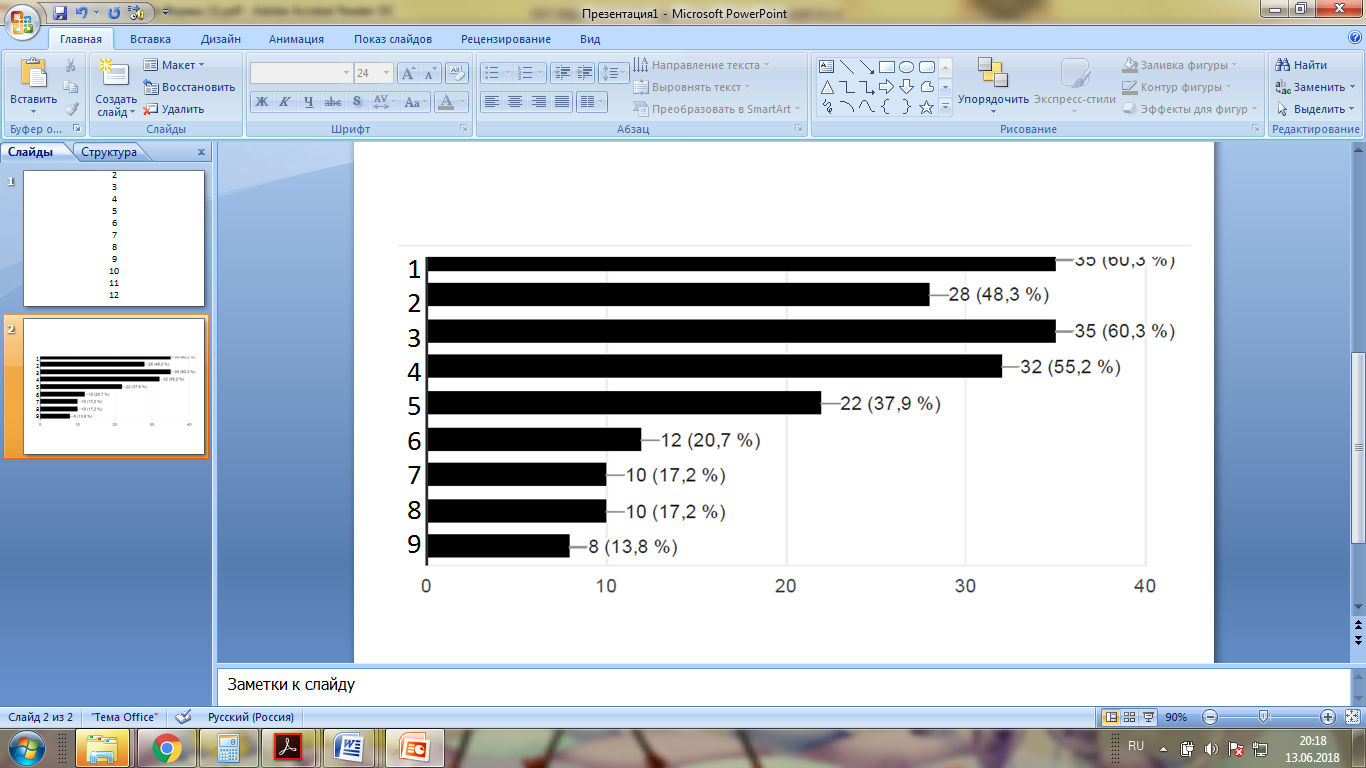 1. Узнаю новое и интересное2. Учусь конкретной деятельности3. С пользой провожу свободное время4. Развиваю свои способности5. Нашел новых друзей и общаюсь с ними6. Занятия помогают мне преодолеть трудности в учебе7. Учусь самостоятельно приобретать новые знания8 .Получаю знания и умения¸ которые помогут в приобретении будущей профессии9. Добиваюсь высоких результатов в выбранном направленииВ тройке лидеров оказались «Узнаю что-то новое и интересное» так ответило 60,3% респондентов, «С пользой провожу свободное время», так ответило 60,3% занимающихся, «Развиваю свои способности», так ответило 55,2 % занимающихся. Для того, что бы определить уровень удовлетворённости детей стоит сравнить некоторые данные, т.е результаты ответа на вопрос «С какой целью ты пришёл заниматься?» (рассматривался ранее) и результаты ответа на вопрос «Что дают тебе занятия?» в данном случае соответствует ли начальная цель конечному результату?Как мы видим из графика, во всех случаях конечный результат соответствует начальной цели, что может говорить о высоком уровне организации ОДОД ГБОУ школы № 641, об общей удовлетворённости её услугами среди главных её потребителей-детей.СОЗДАНЫ ЛИ В НАШЕМ УЧРЕЖДЕНИИ (ОТДЕЛЕНИИ) ДОПОЛНИТЕЛЬНОГО ОБРАЗОВАНИЯ УСЛОВИЯ ДЛЯ ПРОЯВЛЕНИЯ ТВОРЧЕСКОГО ПОТЕНЦИАЛА РЕБЕНКА И ВОЗМОЖНОСТИ ВЫБОРА ИНДИВИДУАЛЬНОГО ОБРАЗОВАТЕЛЬНОГО МАРШРУТА? 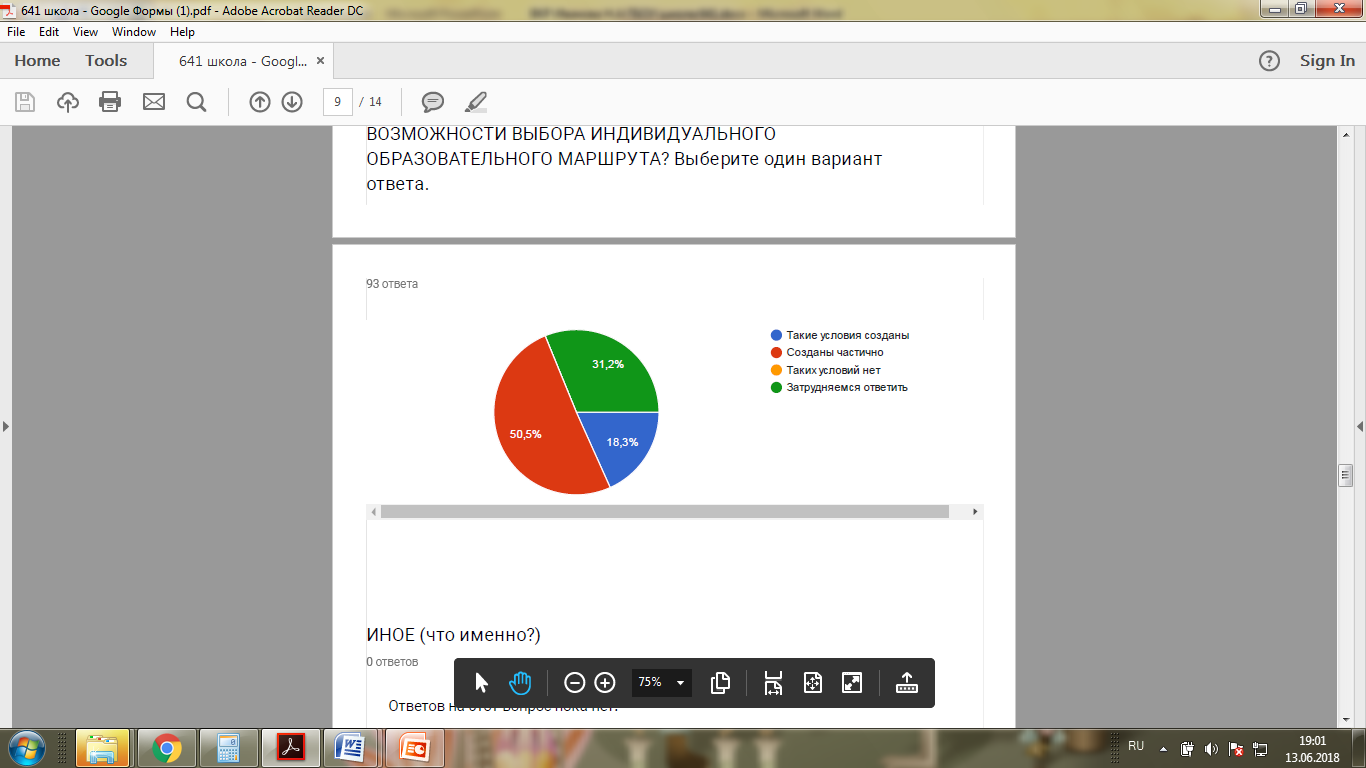 КАК СЛОЖИЛИСЬ ВАШИ ОТНОШЕНИЯ С НАШИМ УЧРЕЖДЕНИЕМ (ОТДЕЛЕНИЕМ) ДОПОЛНИТЕЛЬНОГО ОБРАЗОВАНИЯ? Мы приходим в учреждение только на родительские собрания – 14,8%Регулярно общаемся с педагогом – 34,3%Как правило¸ не обсуждаем с педагогом проблемы нашего ребенка¸ решаем их за пределами учреждения – 8,3%Активно участвуем в жизни учреждения – 10,2%Регулярно изучаем информацию об учреждении (газету¸ стенды¸ брошюры¸ сайты и т.п.)- 16,7%Имеем возможность общаться с представителями учреждения по телефону¸ электронной почте¸ через сайт¸ социальные сети и т.п.34,3%Нам некогда посещать учреждение – 19,4%Готовы рекомендовать данное учреждение знакомым¸ друзьям и т.п.- 27, 8%НАСКОЛЬКО¸ ПО ВАШЕМУ МНЕНИЮ¸ ЭФФЕКТИВНА РАБОТА СПЕЦИАЛИСТОВ¸ ДАННОГО ОБРАЗОВАТЕЛЬНОГО УЧРЕЖДЕНИЯ¸ КОТОРЫЕ ПОМОГАЮТ В РЕШЕНИИ СЛОЖНЫХ ПРОБЛЕМ СЕМЬИ И ЛИЧНОСТИ? 	Прокомментировать, что  столь большой разброс мнений на данный вопрос, можно лишь тем, что в семьях респондентов разная информированность о данных специалистах. Но из ответов видно, что данные специалисты работают.КАКИЕ¸ НА ВАШ ВЗГЛЯД¸ ИЗМЕНЕНИЯ ЗА ПОСЛЕДНЕЕ ВРЕМЯ ПРОИЗОШЛИ В УЧРЕЖДЖЕНИИ (ОТДЕЛЕНИИ) ДОПОЛНИТЕЛЬНОГО ОБРАЗОВАНИЯ¸ ГДЕ УЧИТСЯ ВАШ РЕБЕНОК? 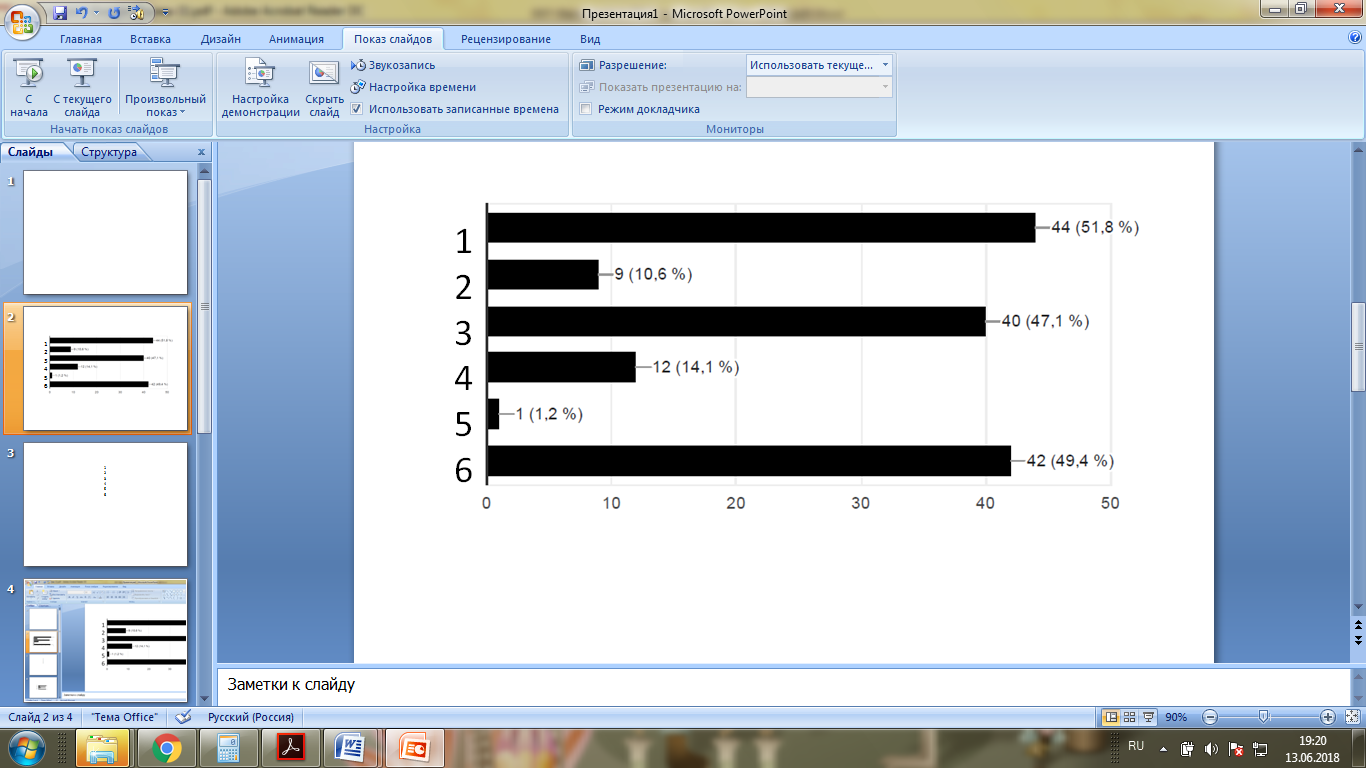 1. Расширился спектр направлений дополнительного образования2. Улучшилась материально-техническая база для работы детских объединений дополнительного образования3. Повысился профессиональный уровень педагогов4. Созданы условия для выявления и развития одаренных детей5. Созданы условия для детей-инвалидов¸ мигрантов¸ детей¸ оказавшихся в трудной жизненной ситуации6. Увеличились возможности для демонстрации учащимися своих достиженийБольшая часть респондентов отметила, что расширился спектр направлений дополнительного образования, повысился профессиональный уровень педагогов, увеличились возможности для демонстрации учащимися своих достижений. Многое ещё предстоит сделать, но успехи уже есть, что не может не воодушевлять весь кадровый состав.ЗАКЛЮЧЕНИЕОсновная цель проведенного исследования состояла в том, чтобы на основе социально-педагогических индикаторов выявить актуальные потребности родителей, их детей в дополнительном образовании, а также их удовлетворенность спектром и качеством услуг дополнительного образования детей в ОДОД ГБОУ школы № 641 с углублённым изучением английского языка Невского района Санкт-Петербурга» 	В качестве объекта исследования выступали основные носители исследуемой проблемы – родители и учащиеся  (дети) посещающие ОДОД школы № 641. Анализ результатов, полученных в ходе исследования, показал:1. В большинстве своём родители удовлетворены различными сторонами деятельности ОДОД. Низкий показатель удовлетворённости (33,3%) оказался в п. «Организация игровых¸ культурных и досуговых программ» и «Необходимость вложения дополнительных финансовых средств для занятий в учреждении (инвентарь¸ расходные материалы¸ костюмы и т.д.)», что связано с кадровым голодом в этом учебном году и с материально-технической базой. Как раз, самый большой показатель неудовлетворённости приходится на уровень обеспеченности средствами информатизации(22,2%) и на учебно-материальную базу учреждения (20.4%). Доброжелательностью и вежливостью работников образовательного учреждения полностью удовлетворены – 65,7%, и всего 1.9% - неудовлетворенны. Что говорит о том, что персонал отвечает самым высоким требованиям.	Достаточно высокий процент (74 %) удовлетворённости разнообразием дополнительных программ, что можно связать с появлением в 2018/2019 таких направлений как шахматы и валяние для младших школьников. Оставшиеся 25% - это та аудитории, которая хочет большего разнообразия образовательных услуг, а значит, нам есть куда стремиться. Дополнительный опрос родителей показал направление дальнейшего развития. Принято решение, что в УПП на 2019/2020 году появятся 4 новых объединения. 2. Несмотря на слабую включенность родителей в деятельность ОДОД, потребители услуг ОДОД самым высоким образом оценивают качество образования их детей. Родители предпочитают со стороны наблюдать за процессом обучения своего ребёнка, и оценивают работу того или иного объединения лишь по результатам, которые показывает их ребёнок. И лишь малая часть респондентов готова оказывать посильную помощь педагогу и объединению, в котором занимается его ребёнок, участвовать в жизни объединения, полностью посещать все мероприятия объединения.	3. Что касается платного обучения, то только 13,9% наших родителей готовы полностью оплачивать дополнительное образование  детей. На данный момент 100% детей обучаются бесплатно. Платное обучение возможно, но должно быть обосновано, только в новых объединениях с большими материально-техническими затратами.4. Анализируя факторы повлиявшие на выбор творческого объединения, в котором занимается ребенок, можно сделать вывод, что для родителей важно чтобы: - учреждение расположено в шаговой доступности к дому (52.2%), - соответствует интересам и потребностям ребенка (39.1%), развитие способностей ребёнка (33.7%).  - отсутствие оплаты за обучение (31,5%). Совершенно незначимой оказалась возможность подготовки к выбору профессии (8.7%), что абсолютно естественно для родителей детей 7-11 лет. Сравнивая ответы родителей и детей можно сделать вывод, что у детей 12-18 лет особой популярностью пользуются объединения естественнонаучной и социально-педагогической направленности. Детей 7 -11 лет, больше интересует физкультурно-спортивная направленность, художественное и декоративно-прикладное творчество.5. Степень психологической комфортности учащихся, на занятиях системы дополнительного образования в ГБОУ достаточно велика. Большая часть респондентов-родителей удовлетворена отношениями ребёнка с педагогом и с детским коллективом объединения.ПРИЛОЖЕНИЕ № 3итоговые данные анкетирования родителейВАШ ВОЗРАСТ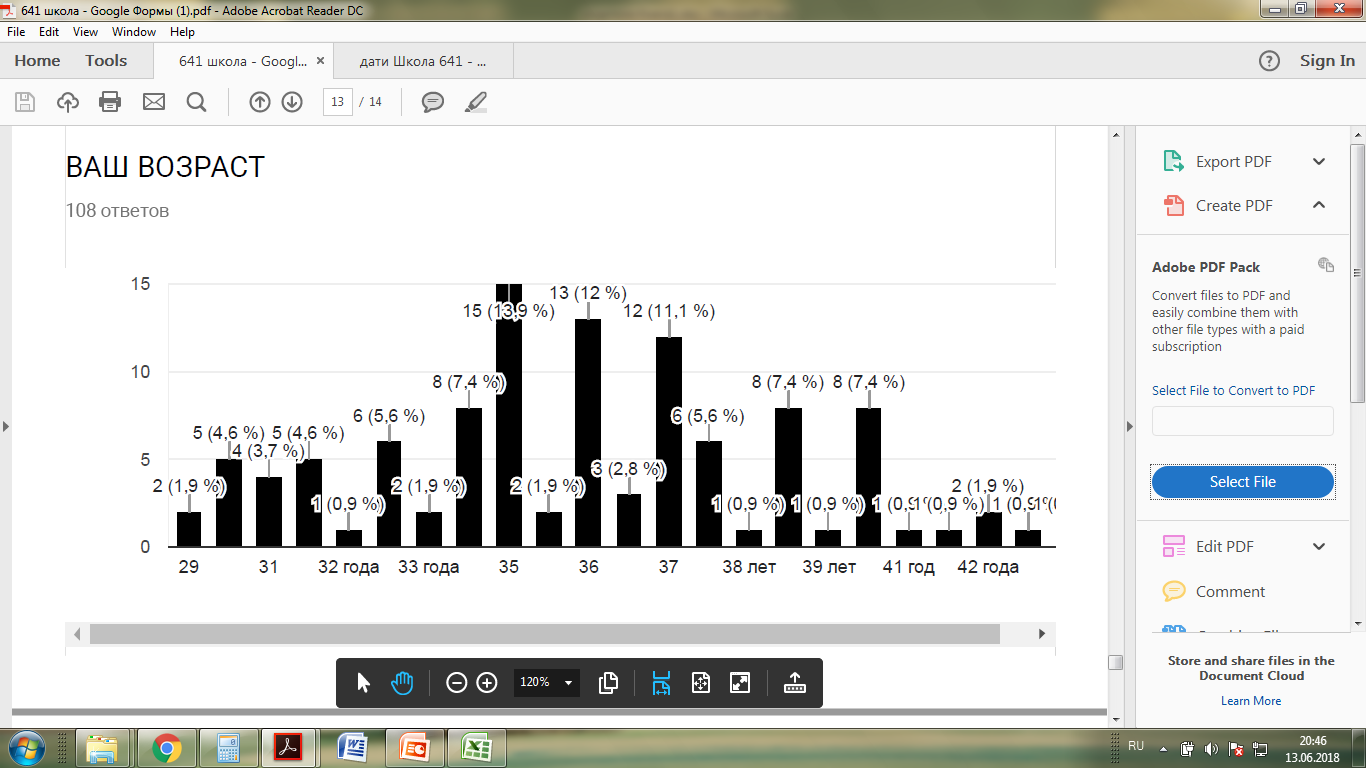 ВВЕДЕНИЕ………………………………………………………………………………..стр. 3МЕТОДИЧЕСКИЙ ИНСТРУМЕНТАРИЙ И ОТБОР РЕСПОНДЕНТОВ. ЦЕЛЬ И ЗАДАЧИ ИССЛЕДОВАНИЯ………………………………………………..стр. 3ОСНОВНЫЕ РЕЗУЛЬТАТЫ ИССЛЕДОВАНИЯ…………………………………стр. 4ЗАКЛЮЧЕНИЕ……………………………………………………………стр. 12ПРИЛОЖЕНИЕ 1 Анкета «Оценка качества образования в ОДОД» для родителей.стр. 14ПРИЛОЖЕНИЕ 2 анкета «оценка качества образования в одод» для учащихся 12-18 лет.стр. 20Приложение 3. итоговые данные анкетирования стр. 23Ответов: 108 (родители )СводкаУТОЧНИТЕ ¸ ПОЖАЛУЙСТА¸ НАЗВАНИЕ ОБРАЗОВАТЕЛЬНОГО УЧРЕЖДЕНИЯ (ОТДЕЛЕНИЯ)¸ В КОТОРОМ ВАШ РЕБЕНОК ПОЛУЧАЕТ ДОПОЛНИТЕЛЬНОЕ ОБРАЗОВАНИЕ100%Школа № 641108Школа № 641108100%Другое образовательное учреждение (какое именно?)Музыкальная школа100%Невский108Невский108100%ЧТО ПОВЛИЯЛО НА ВЫБОР ВАМИ ДЕТСКОГО ОБЪЕДИНЕНИЯ ДОПОЛНИТЕЛЬНОГО ОБРАЗОВАНИЯ (КРУЖКА¸ КЛУБА¸ СЕКЦИИ)¸ В НАШЕМ УЧРЕЖДЕНИИ? (Отметьте всё¸ что считаете нужным)10203040QuestionCountУчреждение известно в районе (городе) своими достижениями1010.9%Деятельность учреждения соответствует интересам и потребностям моего ребенка3639.1%Стремление обучать ребенка у конкретного педагога1920.7%Учреждение расположено близко к дому4852.2%Занятия в учреждении направлены на приобретение знаний и практического опыта по выбранному направлению детского творчества (деятельности)1516.3%Желание развить способности и раскрыть творческий потенциал ребенка3133.7%Занятия в учреждении способствуют расширению общекультурного кругозора1617.4%Необходимость приобретения опыта общения со взрослыми и сверстниками1112%Стремление развить самостоятельность ребенка1617.4%Возможность подготовки к выбору профессии88.7%Стремление к формированию здорового образа жизни2527.2%Возможность занять свободное время ребенка2122.8%Возможность преодолеть недостатки ребенка1415.2%Самостоятельный выбор ребёнка1516.3%Желание оградить ребенка от негативного влияния «улицы»1920.7%Доступный размер оплаты (или ее отсутствие)2931.5%ИНОЕ (что именно?)Ответов на этот вопрос пока нет.СКОЛЬКО ЛЕТ ВАШ РЕБЕНОК ЗАНИМАЕТСЯ В КРУЖКЕ¸ КЛУБЕ ИЛИ СЕКЦИИ ДОПОЛНИТЕЛЬНОГО ОБРАЗОВАНИЯ ДАННОГО УЧРЕЖДЕНИЯ (ОТДЕЛЕНИЯ)?Менее 1-го года3734.3%1 год3835.2%2 года2220.4%3 года109.3%4 года10.9%5 и более лет00%В КАКИХ ДЕТСКИХ ОБЪЕДИНЕНИЯХ ДОПОЛНИТЕЛЬНОГО ОБРАЗОВАНИЯ ДАННОГО УЧРЕЖДЕНИЯ (ОТДЕЛЕНИЯ) ЗАНИМАЕТСЯ ВАШ РЕБЕНОК? (Отметьте всё¸ что считаете нужным)204060QuestionCountХудожественное творчество (танцы¸ пение¸ игра на музыкальных инструментах; цирковое искусство; театральное творчество и др.)1110.2%Декоративно-прикладное творчество¸ изобразительное искусство¸ дизайн3431.5%Техническое творчество21.9%Фото-¸ кино- и видеотворчество10.9%Объединения естественнонаучной направленности (экология¸ биология¸ математика¸ физика и др.)00%Краеведение¸ музееведение и туризм65.6%Объединения социально-педагогической направленности (иностранные языки¸ страноведение¸ этикет¸ журналистика¸ военно-патриотические клубы¸ детские общественные объединения и др.)1110.2%Физкультурно-спортивная секции (по различным видам спорта¸ в том числе шашкам и шахматам)6963.9%ИНОЕ (что именно?)Ответов на этот вопрос пока нет.ВАШ РЕБЕНОК ПОЛУЧАЕТ ДОПОЛНИТЕЛЬНОЕ ОБРАЗОВАНИЕ В НАШЕМ УЧРЕЖДЕНИИ (отметьте¸ пожалуйста¸ один из вариантов ответов)На бюджетной основе (бесплатно)10193.5%На платной основе76.5%УДОВЛЕТВОРЕНЫ ЛИ ВЫ РАЗНООБРАЗИЕМ ДОПОЛНИТЕЛЬНЫХ ОБЩЕОБРАЗОВАТЕЛЬНЫХ ПРОГРАММ¸ РЕАЛИЗУЕМЫХ В НАШЕМ УЧРЕЖДЕНИИ (ОТДЕЛЕНИИ)?Да7174%Нет11%Затрудняюсь ответить2425%КАКОВА¸ НА ВАШ ВЗГЛЯД¸ УЧЕБНАЯ НАГРУЗКА ВАШЕГО РЕБЕНКА НА ЗАНЯТИЯХ В СИСТЕМЕ ДОПОЛНИТЕЛЬНОГО ОБРАЗОВАНИЯ? (отметьте один вариант ответа)Слишком высокая в целом21.9%Высокая временами1211.1%Нормальная6963.9%Не всегда загружен¸ как следовало бы1413%Затрудняемся ответить1110.2%ИЗ КАКИХ ИСТОЧНИКОВ ВЫ УЗНАЛИ О ДАННОМ УЧРЕЖДЕНИИ/ ОТДЕЛЕНИИ ДОПОЛНИТЕЛЬНОГО ОБРАЗОВАНИЯ ДЕТЕЙ (Отметьте всё¸ что считаете нужным)20406080QuestionCountСредства массовой информации11.1%Рекомендации знакомых и соседей2426.7%Интернет-сайт учреждения1213.3%Социальные сети22.2%В школе8897.8%В этом учреждении занимаются (занимались) старшие дети или Вы сами1011.1%Из рекламных объявлений¸ афиш55.6%ИНОЕ (укажите из каких именно?)Ответов на этот вопрос пока нет.Число обучающихся в группе [НАСКОЛЬКО ВЫ УДОВЛЕТВОРЕНЫ РАЗЛИЧНЫМИ СТОРОНАМИ ДЕЯТЕЛЬНОСТИ НАШЕГО УЧРЕЖДЕНИЯ (ОТДЕЛЕНИЯ) ДОПОЛНИТЕЛЬНОГО ОБРАЗОВАНИЯ ДЕТЕЙ? (отметьте один из вариантов по каждой позиции)]204060QuestionCountУдовлетворен7872.2%В чём-то удовлетворен¸ а в чём-то нет2523.1%Не удовлетворен10.9%Затрудняюсь ответить43.7%Содержание и качество реализации образовательных программ [НАСКОЛЬКО ВЫ УДОВЛЕТВОРЕНЫ РАЗЛИЧНЫМИ СТОРОНАМИ ДЕЯТЕЛЬНОСТИ НАШЕГО УЧРЕЖДЕНИЯ (ОТДЕЛЕНИЯ) ДОПОЛНИТЕЛЬНОГО ОБРАЗОВАНИЯ ДЕТЕЙ? (отметьте один из вариантов по каждой позиции)]204060QuestionCountУдовлетворен6661.1%В чём-то удовлетворен¸ а в чём-то нет3734.3%Не удовлетворен10.9%Затрудняюсь ответить43.7%Учебно-материальная база учреждения [НАСКОЛЬКО ВЫ УДОВЛЕТВОРЕНЫ РАЗЛИЧНЫМИ СТОРОНАМИ ДЕЯТЕЛЬНОСТИ НАШЕГО УЧРЕЖДЕНИЯ (ОТДЕЛЕНИЯ) ДОПОЛНИТЕЛЬНОГО ОБРАЗОВАНИЯ ДЕТЕЙ? (отметьте один из вариантов по каждой позиции)]10203040QuestionCountУдовлетворен4541.7%В чём-то удовлетворен¸ а в чём-то нет3229.6%Не удовлетворен2220.4%Затрудняюсь ответить98.3%Уровень компетентности педагогических кадров [НАСКОЛЬКО ВЫ УДОВЛЕТВОРЕНЫ РАЗЛИЧНЫМИ СТОРОНАМИ ДЕЯТЕЛЬНОСТИ НАШЕГО УЧРЕЖДЕНИЯ (ОТДЕЛЕНИЯ) ДОПОЛНИТЕЛЬНОГО ОБРАЗОВАНИЯ ДЕТЕЙ? (отметьте один из вариантов по каждой позиции)]204060QuestionCountУдовлетворен7771.3%В чём-то удовлетворен¸ а в чём-то нет2220.4%Не удовлетворен10.9%Затрудняюсь ответить87.4%Отношения ребенка с педагогами [НАСКОЛЬКО ВЫ УДОВЛЕТВОРЕНЫ РАЗЛИЧНЫМИ СТОРОНАМИ ДЕЯТЕЛЬНОСТИ НАШЕГО УЧРЕЖДЕНИЯ (ОТДЕЛЕНИЯ) ДОПОЛНИТЕЛЬНОГО ОБРАЗОВАНИЯ ДЕТЕЙ? (отметьте один из вариантов по каждой позиции)]20406080QuestionCountУдовлетворен8477.8%В чём-то удовлетворен¸ а в чём-то нет1917.6%Не удовлетворен00%Затрудняюсь ответить54.6%Отношения ребенка с другими учащимися [НАСКОЛЬКО ВЫ УДОВЛЕТВОРЕНЫ РАЗЛИЧНЫМИ СТОРОНАМИ ДЕЯТЕЛЬНОСТИ НАШЕГО УЧРЕЖДЕНИЯ (ОТДЕЛЕНИЯ) ДОПОЛНИТЕЛЬНОГО ОБРАЗОВАНИЯ ДЕТЕЙ? (отметьте один из вариантов по каждой позиции)]1020304050QuestionCountУдовлетворен5853.7%В чём-то удовлетворен¸ а в чём-то нет3835.2%Не удовлетворен43.7%Затрудняюсь ответить87.4%Уровень обеспеченности средствами информатизации [НАСКОЛЬКО ВЫ УДОВЛЕТВОРЕНЫ РАЗЛИЧНЫМИ СТОРОНАМИ ДЕЯТЕЛЬНОСТИ НАШЕГО УЧРЕЖДЕНИЯ (ОТДЕЛЕНИЯ) ДОПОЛНИТЕЛЬНОГО ОБРАЗОВАНИЯ ДЕТЕЙ? (отметьте один из вариантов по каждой позиции)]102030QuestionCountУдовлетворен3229.6%В чём-то удовлетворен¸ а в чём-то нет3633.3%Не удовлетворен2422.2%Затрудняюсь ответить1614.8%Организация игровых¸ культурных и досуговых программ [НАСКОЛЬКО ВЫ УДОВЛЕТВОРЕНЫ РАЗЛИЧНЫМИ СТОРОНАМИ ДЕЯТЕЛЬНОСТИ НАШЕГО УЧРЕЖДЕНИЯ (ОТДЕЛЕНИЯ) ДОПОЛНИТЕЛЬНОГО ОБРАЗОВАНИЯ ДЕТЕЙ? (отметьте один из вариантов по каждой позиции)]10203040QuestionCountУдовлетворен3633.3%В чём-то удовлетворен¸ а в чём-то нет4238.9%Не удовлетворен1312%Затрудняюсь ответить1715.7%Организация концертов¸ выставок¸ соревнований¸ конкурсов и т.д. [НАСКОЛЬКО ВЫ УДОВЛЕТВОРЕНЫ РАЗЛИЧНЫМИ СТОРОНАМИ ДЕЯТЕЛЬНОСТИ НАШЕГО УЧРЕЖДЕНИЯ (ОТДЕЛЕНИЯ) ДОПОЛНИТЕЛЬНОГО ОБРАЗОВАНИЯ ДЕТЕЙ? (отметьте один из вариантов по каждой позиции)]1020304050QuestionCountУдовлетворен5248.1%В чём-то удовлетворен¸ а в чём-то нет3633.3%Не удовлетворен1110.2%Затрудняюсь ответить98.3%Организация комфортной и безопасной для ребенка образовательной среды [НАСКОЛЬКО ВЫ УДОВЛЕТВОРЕНЫ РАЗЛИЧНЫМИ СТОРОНАМИ ДЕЯТЕЛЬНОСТИ НАШЕГО УЧРЕЖДЕНИЯ (ОТДЕЛЕНИЯ) ДОПОЛНИТЕЛЬНОГО ОБРАЗОВАНИЯ ДЕТЕЙ? (отметьте один из вариантов по каждой позиции)]1020304050QuestionCountУдовлетворен5450%В чём-то удовлетворен¸ а в чём-то нет3633.3%Не удовлетворен76.5%Затрудняюсь ответить1110.2%Организация в учреждении сотрудничества с родителями [НАСКОЛЬКО ВЫ УДОВЛЕТВОРЕНЫ РАЗЛИЧНЫМИ СТОРОНАМИ ДЕЯТЕЛЬНОСТИ НАШЕГО УЧРЕЖДЕНИЯ (ОТДЕЛЕНИЯ) ДОПОЛНИТЕЛЬНОГО ОБРАЗОВАНИЯ ДЕТЕЙ? (отметьте один из вариантов по каждой позиции)]10203040QuestionCountУдовлетворен4945.4%В чём-то удовлетворен¸ а в чём-то нет3532.4%Не удовлетворен65.6%Затрудняюсь ответить1816.7%Необходимость вложения дополнительных финансовых средств для занятий в учреждении (инвентарь¸ расходные материалы¸ костюмы и т.д.) [НАСКОЛЬКО ВЫ УДОВЛЕТВОРЕНЫ РАЗЛИЧНЫМИ СТОРОНАМИ ДЕЯТЕЛЬНОСТИ НАШЕГО УЧРЕЖДЕНИЯ (ОТДЕЛЕНИЯ) ДОПОЛНИТЕЛЬНОГО ОБРАЗОВАНИЯ ДЕТЕЙ? (отметьте один из вариантов по каждой позиции)]102030QuestionCountУдовлетворен3835.2%В чём-то удовлетворен¸ а в чём-то нет3229.6%Не удовлетворен1312%Затрудняюсь ответить2523.1%Доброжелательностью и вежливостью работников образовательного учреждения [НАСКОЛЬКО ВЫ УДОВЛЕТВОРЕНЫ РАЗЛИЧНЫМИ СТОРОНАМИ ДЕЯТЕЛЬНОСТИ НАШЕГО УЧРЕЖДЕНИЯ (ОТДЕЛЕНИЯ) ДОПОЛНИТЕЛЬНОГО ОБРАЗОВАНИЯ ДЕТЕЙ? (отметьте один из вариантов по каждой позиции)]204060QuestionCountУдовлетворен7165.7%В чём-то удовлетворен¸ а в чём-то нет2624.1%Не удовлетворен21.9%Затрудняюсь ответить98.3%В КАКОЙ МЕРЕ ВЫ ГОТОВЫ ФИНАНСИРОВАТЬ ЗАНЯТИЯ ВАШЕГО РЕБЕНКА В ДАННОМ В УЧРЕЖДЕНИИ (ОТДЕЛЕНИИ) ДОПОЛНИТЕЛЬНОГО ОБРАЗОВАНИЯ?Готов(а) финансировать полностью1513.9%Готов(а) финансировать частично2725%Нет финансовой возможности оказывать материальную поддержку1816.7%В этом нет необходимости¸ поскольку занятия бесплатны4844.4%ОЦЕНИТЕ ПО ПЯТИБАЛЛЬНОЙ ШКАЛЕ¸ НАСКОЛЬКО ВЫ УДОВЛЕТВОРЕНЫ КАЧЕСТВОМ ОБРАЗОВАНИЯ ВАШЕГО РЕБЁНКА В УЧРЕЖДЕНИИ (ОТДЕЛЕНИИ) ДОПОЛНИТЕЛЬНОГО ОБРАЗОВАНИЯ ДЕТЕЙ1,2345E+11QuestionCountполностью не удовлетворен: 100%200%354.6%43734.3%полностью удовлетворен: 56661.1%Помогаете педагогу в организации и проведении мероприятий [УЧАСТВУЕТЕ ЛИ ВЫ В ЖИЗНИ ДЕТСКОГО КОЛЛЕКТИВА В УЧРЕЖДЕНИИ (ОТДЕЛЕНИИ) ДОПОЛНИТЕЛЬНОГО ОБРАЗОВАНИЯ¸ В КОТОРОМ ЗАНИМАЕТСЯ ВАШ РЕБЁНОК¸ А ИМЕННО:]регулярноиногдапрактическиникогдаQuestionCountрегулярно1112.9%иногда4249.4%практически никогда3237.6%Помогаете педагогу в материально-техническом оснащении образовательного процесса [УЧАСТВУЕТЕ ЛИ ВЫ В ЖИЗНИ ДЕТСКОГО КОЛЛЕКТИВА В УЧРЕЖДЕНИИ (ОТДЕЛЕНИИ) ДОПОЛНИТЕЛЬНОГО ОБРАЗОВАНИЯ¸ В КОТОРОМ ЗАНИМАЕТСЯ ВАШ РЕБЁНОК¸ А ИМЕННО:]регулярноиногдапрактическиникогдаQuestionCountрегулярно67.1%иногда3440.5%практически никогда4452.4%Посещаете текущие мероприятия коллектива (концерты¸ праздники¸ экскурсии¸ собрания¸ консультации) [УЧАСТВУЕТЕ ЛИ ВЫ В ЖИЗНИ ДЕТСКОГО КОЛЛЕКТИВА В УЧРЕЖДЕНИИ (ОТДЕЛЕНИИ) ДОПОЛНИТЕЛЬНОГО ОБРАЗОВАНИЯ¸ В КОТОРОМ ЗАНИМАЕТСЯ ВАШ РЕБЁНОК¸ А ИМЕННО:]регулярноиногдапрактическиникогдаQuestionCountрегулярно3744%иногда3440.5%практически никогда1315.5%СОЗДАНЫ ЛИ В НАШЕМ УЧРЕЖДЕНИИ (ОТДЕЛЕНИИ) ДОПОЛНИТЕЛЬНОГО ОБРАЗОВАНИЯ УСЛОВИЯ ДЛЯ ПРОЯВЛЕНИЯ ТВОРЧЕСКОГО ПОТЕНЦИАЛА РЕБЕНКА И ВОЗМОЖНОСТИ ВЫБОРА ИНДИВИДУАЛЬНОГО ОБРАЗОВАТЕЛЬНОГО МАРШРУТА? Выберите один вариант ответа.Такие условия созданы1718.3%Созданы частично4750.5%Таких условий нет00%Затрудняемся ответить2931.2%ИНОЕ (что именно?)Ответов на этот вопрос пока нет.СОЗДАНЫ ЛИ В НАШЕМ УЧРЕЖДЕНИИ (ОТДЕЛЕНИИ) УСЛОВИЯ ДЛЯ ОБУЧЕНИЯ ДЕТЕЙ¸ ИМЕЮЩИХ ОСОБЫЕ ОБРАЗОВАТЕЛЬНЫЕ ПОТРЕБНОСТИ (ДЕТИ-ИНВАЛИДЫ¸ ДЕТИ МИГРАНТОВ¸ ДЕТИ¸ СОСТОЯЩИЕ НА УЧЕТЕ В ПОЛИЦИИ И Т.П.)?Да22.3%Нет2326.1%Затрудняюсь ответить6371.6%КАК СЛОЖИЛИСЬ ВАШИ ОТНОШЕНИЯ С НАШИМ УЧРЕЖДЕНИЕМ (ОТДЕЛЕНИЕМ) ДОПОЛНИТЕЛЬНОГО ОБРАЗОВАНИЯ? Отметьте все¸ что характерно для ваших взаимоотношений с учреждением.102030QuestionCountМы приходим в учреждение только на родительские собрания1614.8%Регулярно общаемся с педагогом3734.3%Как правило¸ не обсуждаем с педагогом проблемы нашего ребенка¸ решаем их за пределами учреждения98.3%Активно участвуем в жизни учреждения1110.2%Регулярно изучаем информацию об учреждении (газету¸ стенды¸ брошюры¸ сайты и т.п.)1816.7%Имеем возможность общаться с представителями учреждения по телефону¸ электронной почте¸ через сайт¸ социальные сети и т.п.3734.3%Нам некогда посещать учреждение2119.4%Готовы рекомендовать данное учреждение знакомым¸ друзьям и т.п.3027.8%Психолога [НАСКОЛЬКО¸ ПО ВАШЕМУ МНЕНИЮ¸ ЭФФЕКТИВНА РАБОТА СПЕЦИАЛИСТОВ¸ ДАННОГО ОБРАЗОВАТЕЛЬНОГО УЧРЕЖДЕНИЯ¸ КОТОРЫЕ ПОМОГАЮТ В РЕШЕНИИ СЛОЖНЫХ ПРОБЛЕМ СЕМЬИ И ЛИЧНОСТИ? (Отметьте все¸ что считаете нужным)]102030QuestionCountЭффективна4037%Не эффективна43.7%Затрудняюсь ответить3734.3%Не владею информацией2624.1%Такого специалиста нет10.9%Социального педагога [НАСКОЛЬКО¸ ПО ВАШЕМУ МНЕНИЮ¸ ЭФФЕКТИВНА РАБОТА СПЕЦИАЛИСТОВ¸ ДАННОГО ОБРАЗОВАТЕЛЬНОГО УЧРЕЖДЕНИЯ¸ КОТОРЫЕ ПОМОГАЮТ В РЕШЕНИИ СЛОЖНЫХ ПРОБЛЕМ СЕМЬИ И ЛИЧНОСТИ? (Отметьте все¸ что считаете нужным)]102030QuestionCountЭффективна3633.3%Не эффективна10.9%Затрудняюсь ответить3229.6%Не владею информацией3835.2%Такого специалиста нет10.9%Педагога дополнительного образования [НАСКОЛЬКО¸ ПО ВАШЕМУ МНЕНИЮ¸ ЭФФЕКТИВНА РАБОТА СПЕЦИАЛИСТОВ¸ ДАННОГО ОБРАЗОВАТЕЛЬНОГО УЧРЕЖДЕНИЯ¸ КОТОРЫЕ ПОМОГАЮТ В РЕШЕНИИ СЛОЖНЫХ ПРОБЛЕМ СЕМЬИ И ЛИЧНОСТИ? (Отметьте все¸ что считаете нужным)]20406080QuestionCountЭффективна8275.9%Не эффективна10.9%Затрудняюсь ответить1211.1%Не владею информацией1312%Такого специалиста нет00%КАКИЕ¸ НА ВАШ ВЗГЛЯД¸ ИЗМЕНЕНИЯ ЗА ПОСЛЕДНЕЕ ВРЕМЯ ПРОИЗОШЛИ В УЧРЕЖДЖЕНИИ (ОТДЕЛЕНИИ) ДОПОЛНИТЕЛЬНОГО ОБРАЗОВАНИЯ¸ ГДЕ УЧИТСЯ ВАШ РЕБЕНОК? (Отметьте всё¸ что считаете нужным)10203040QuestionCountРасширился спектр направлений дополнительного образования4451.8%Улучшилась материально-техническая база для работы детских объединений дополнительного образования910.6%Повысился профессиональный уровень педагогов4047.1%Созданы условия для выявления и развития одаренных детей1214.1%Созданы условия для детей-инвалидов¸ мигрантов¸ детей¸ оказавшихся в трудной жизненной ситуации11.2%Увеличились возможности для демонстрации учащимися своих достижений4249.4%ИНЫЕ (какие именно?)Ответов на этот вопрос пока нет.СКОЛЬКО ЛЕТ ВАШЕМУ РЕБЕНКУ?Дошкольник00%6-10 лет9083.3%11-14 лет1110.2%15-18 лет76.5%СКОЛЬКО ДЕТЕЙ В ВАШЕЙ СЕМЬЕ?Один5147.2%Два4844.4%Три и более98.3%ВАШ ПОЛМужской3835.2%Женский7064.8%ВАШЕ ОБРАЗОВАНИЕНеполное среднее00%Среднее65.6%Среднее специальное1110.2%Незаконченное высшее109.3%Высшее8175%